Deaf and Disabled Writers Commissions for Deptford Literature Festival 2024   
Please complete this entry form and attach it to your sample piece of writing and post to: Deaf and Disabled Writers Commissions, Spread the Word, The Albany, Douglas Way, London SE8 4AG. 

You can enter online if you prefer at: https://spreadtheword.submittable.com/submit/275875/open-call-deaf-and-disabled-writers-commissions-for-the-2024-deptford-literatur Please make sure you have read the guidance about the commission before completing an application form. The guidance can be found at: www.spreadtheword.org.uk/open-call-deaf-and-disabled-writers-commissions-for-the-2024-deptford-literature-festival Deadline for entries is Tuesday 7 November 2023, 1.00pmYour first name and last name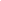 Your pen name / pseudonym (if you use one)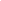 Please tell us your pronouns Your postal address including postcodeYour email address 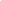 Your phone numberAccess Fund An access fund is available for deaf and disabled writers to access the Commissions offer. This fund will be a contribution to meet access needs (e.g. for BSL interpreters, additional personal assistant support, scribe).
Please tell us what reasonable adjustments will need to be put in place for you to access the programme. Please enter N/A if you do not require access support (150 word limit)About Your WritingPlease tell us if you are a writer of (choose as many as are appropriate)☐ Poetry ☐ Fiction (literary, commercial (crime, romance, sci fi), young adult)☐ Narrative non-fiction (essays, life writing, nature writing)☐ Writing for performance☐ Other - please sayIf ‘other’, please tell us here: Your writing bioPlease share your writing bio with us – up to 250 words. About your commission projectPlease tell us if you are planning to:☐ Develop a new piece of work or☐  Further develop an existing piece of workWhat is the title (or working title) of your commission project?Please tell us about your commission idea / concept and how you would like present and / or produce the commissioned work (up to 200 words)What development support do you think you may need to realise your commission idea? (up to 200 words) 14. I can confirm I am eligible to apply for a commission and I can confirm the following:☐  I am aged 18+☐  I live in London ☐  I am a deaf and/ or disabled writer ☐ I confirm that the work I am submitting is my own original work. Please let us know if you are able to attend a short online interview on Thursday 30 November 2023 if shortlisted:
☐  Yes 
☐ No Please send this form along with your sample piece of writing of up to 1000 words. If your commission is based on an existing piece of work, please ensure that the sample is from that work, by Tuesday 7 November 2023, 1pm to: Deaf and Disabled Writers CommissionsSpread the WordThe AlbanyDouglas WayLondonSE8 4AGWe will confirm receipt of entry but are unable to send entries back. If you are able to, please complete our completely anonymous online equalities and diversity monitoring form: https://www.surveymonkey.co.uk/r/DDWC2024 This helps us to advocate to funders for our work. 